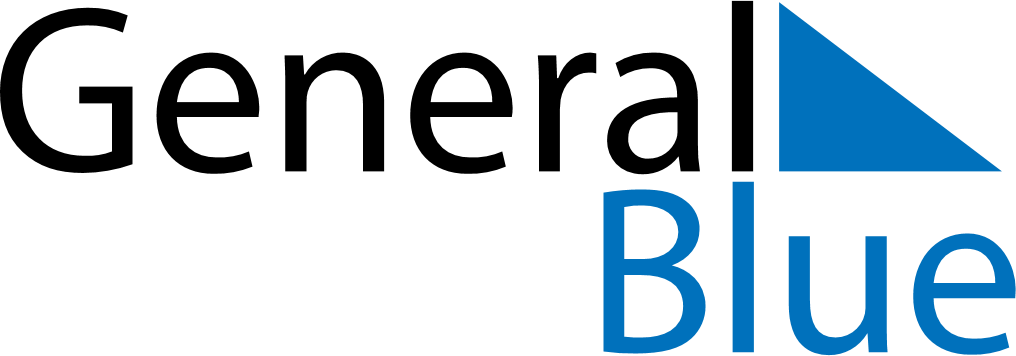 April 2019April 2019April 2019April 2019AustriaAustriaAustriaMondayTuesdayWednesdayThursdayFridaySaturdaySaturdaySunday12345667891011121313141516171819202021Easter SaturdayEaster SaturdayEaster Sunday2223242526272728Easter Monday2930